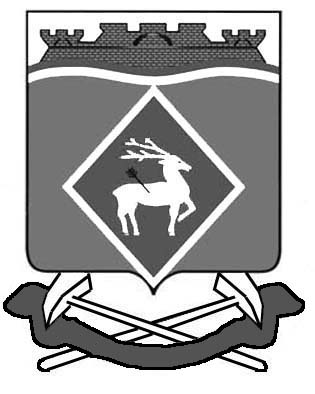 АДМИНИСТРАЦИЯ  ГРУШЕВО-ДУБОВСКОГО СЕЛЬСКОГО ПОСЕЛЕНИЯРАСПОРЯЖЕНИЕ10.10. 2011 года                                                                                   №  44х. ГрушевкаОб утверждении штатного расписанияАдминистрации Грушево-Дубовскогосельского поселения на 2011 год	В соответствии с Областными законами от 09.10.2007 года № 786-ЗС «О муниципальной службе в Ростовской области» и от 27.10.2000 года № 109-ЗС «О денежном содержании муниципальных служащих и лиц, замещающих выборные должности в Ростовской области», Областной закон от 03.10.2008 № 92 – ЗС «Об оплате труда работников, осуществляющих техническое обеспечение деятельности государственных органов Ростовской области и обслуживающего персонала государственных органов Ростовской области»Утвердить штатное расписание Администрации Грушево-Дубовского сельского поселения с 01 октября 2011 г. в новой редакции согласно приложению. Распоряжение Администрации Грушево-Дубовского сельского поселения от 01.07.2011 № 31 «Об утверждении штатного расписания Администрации Грушево-Дубовского сельского поселения на 2011 год» считать утратившим силу.3.  Данное распоряжение вступает в силу с 01 октября 2011 года и подлежит официальному опубликованию.     4.  Контроль  над исполнением данного распоряжения оставляю за собой.Глава Грушево-Дубовскогосельского поселения                                                     С.Л.СягайлоВерно:Специалист первой категории                                     Е.И.Золотова